Внимание! Тренажер устанавливать на выровненную по горизонту поверхностьИнструкция по эксплуатации1. Соблюдать условия нагрузок перекрытий и пола.2. Располагать гантели и диски-разновесы симметрично, что предотвращает случайное падение.3. При расположении гантелей и дисков-разновесов необходимо соблюдать осторожность, убедитесь в надежности размещения, чтобы исключить травмы.ПРАВИЛА  ХРАНЕНИЯ, транспортировки Стойка для гантелей должна храниться и использоваться в сухом отапливаемом помещении.Изделие может транспортироваться с соблюдением правил для конкретного вида транспорта.Гарантийные  обязательстваИзготовитель гарантирует соответствие стойки для гантелей  требованиям технических условий при соблюдении потребительских условий эксплуатации и хранения.Гарантийный срок эксплуатации – 12 месяцев со дня получения стойки для гантелей  потребителем.Сведения о рекламацияхВ случае обнаружения дефектов и неисправностей изделия Потребитель имеет право предъявить рекламацию в течение 30 дней с момента получения изделия, а Изготовитель обязуется удовлетворить требования по рекламации в течение 30 дней с момента её получения.Свидетельство о продажеДата _________                           Выдал ___________________________ Дата _________                           Подпись покупателя_______________ООО  «Пумори – Спорт»СТЕЛЛАЖ ДЛЯ ГРИФОВ ПС78.2Паспорт – описание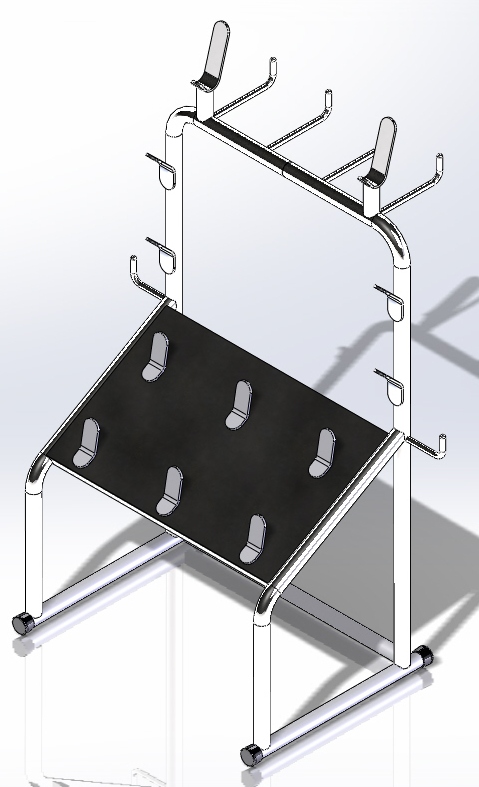 Россия, 620142, г. Екатеринбург, ул. Монтёрская, 3Тел.: (343) 287-93-70; 287-93-80E-mail:psp@pumori.ruwww.pumorisport.ruТехническое описаниеТехническое описание предназначено для ознакомления с конструкцией  изделия. Оно содержит данные об устройстве изделия, необходимые для обеспечения его правильной эксплуатации.НАЗНАЧЕНИЕСтеллаж для грифов - спортинвентарь, рекомендуемый для использования в спортзалах. Гантели, грифы,   не используемые в данный момент, размещаются на стойке. Это исключает травмы ног и т.д. так как спортсмены могут в момент выполнения упражнений наступить и споткнуться из-за находящихся на полу гантелей и дисков-разновесов.ТЕХНИЧЕСКИЕ ДАННЫЕГабаритные размеры, не более:
        Длина, мм				- 900Ширина, мм				-  650Высота, мм				- 1320Вес, не более, кг                             -  40УСТРОЙСТВО ИЗДЕЛИЯСтеллаж представляет собой сварную конструкцию из труб 30х30х2, трубы круглой Ф33.5х3.2. Используется полимерно-порошковое покрытие. Изготовитель оставляет за собой право на изменение конструкции, не ухудшающие эксплуатационные характеристики стойки. При изменении конструкции изделия по требованию заказчика, изделие возврату не подлежит, и производитель не несет ответственности за безопасную эксплуатацию изделия.СВИДЕТЕЛЬСТВО О ПРИЕМКЕКод изделия:  ПС78.2соответствует техническим условиям конструкторской 	документации и признано годным для эксплуатации.Приемку произвел ________________ Дата выпуска 23.10.12г.                                                                     (роспись )  Приемку произвел ________________ Дата выпуска _________                                                     (роспись кладовщика ПС) 